TO INSTITUTE OF HEALTH SCIENCES The Ph.D qualifying exam jury for the student of our department whose identification informations are given above, is suggested as the following members.  The student has completed all courses.									                        Head of Department									  		Title,Name-Surname										                    Signatureİlgili Yönetmelik Madde 19-3: Sınav jürisi en az ikisi kendi yükseköğretim kurumu dışından olmak üzere, danışman dahil beş öğretim üyesinden oluşur. Danışmanın oy hakkı olup olmadığı hususunda ilgili yönetim kurulu karar verir. *Danışmanın oy hakkı olmaması durumunda jüri altı öğretim üyesinden oluşur. Yeterlik sınavı toplantıları öğretim elemanları, lisansüstü öğrenciler ve alanın uzmanlarından oluşan dinleyicilerin katılımına açık olarak yapılır.Madde 19-5: Yeterlik sınavında başarısız olan öğrenci başarısız olduğu bölüm/bölümlerden bir sonraki yarıyılda tekrar sınava alınır. Bu sınavda da başarısız olan öğrencinin doktora programı ile ilişiği kesilir.		Exam Place			:		Exam Date and Time	:	Appendix: Transcript (It must be checked and approved by advisor that there is no missing course, the transcript can be provided from student’s OBS system )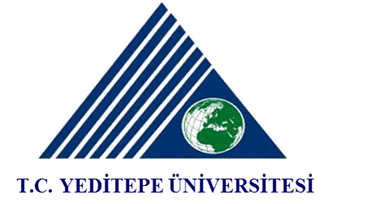 YEDİTEPE UNIVERSITYINSTITUTE OF HEALTH SCIENCES........................ DEPARTMENT DIRECTORATEPh.D QUALIFYING EXAM JURY SUGGESTION FORM…./…./20….Name SurnameStudent’s NumberTelephone/e-mail             Type of Program             Ph.DName of ProgramAdvisorMain MembersMain MembersMain MembersMain MembersMain MembersMain MembersTitle, Name-SurnameDepartmentDepartmentInstituteInstitute123456*Substitute MembersSubstitute MembersSubstitute MembersSubstitute MembersSubstitute MembersSubstitute MembersTitle, Name-SurnameTitle, Name-SurnameDepartmentDepartmentInstitute12